.Also: O-o-h Child by The Five Stairsteps (90 BPM) or any song you enjoy to the dance!Choreographers Note:  This dance was choreographed for Parkinson’s patients so they can work on their movement and balance to enjoy in class, with family or friends, but anyone can enjoy it and give themselves a Brighter Life!FORWARD RIGHT, FORWARD LEFT, SIDE RIGHT, TOUCH, SIDE LEFT, TOUCH, HEEL FORWARD, TOGETHERWALK HALF CIRCLE, LIFT LEFT KNEE, LIFT RIGHT KNEEFORWARD LEFT, HOLD, FORWARD RIGHT, HOLD, FORWARD LEFT, HOLD, FORWARD RIGHT, HOLDWALK HALF CIRCLE, POINT SIDE LEFT, LEFT NEXT TO RIGHT, POINT SIDE RIGHT. TOUCH RIGHT NEXT TO LEFTBEGIN AGAIN!Brighter Life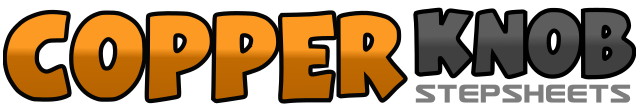 .......Count:32Wall:1Level:Beginner - Line / Contra.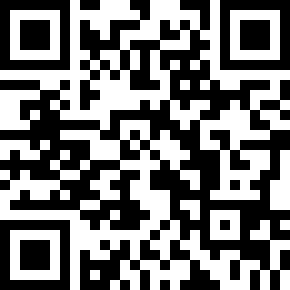 Choreographer:Henry Costa (USA) - July 2016Henry Costa (USA) - July 2016Henry Costa (USA) - July 2016Henry Costa (USA) - July 2016Henry Costa (USA) - July 2016.Music:My Girl - AlabamaMy Girl - AlabamaMy Girl - AlabamaMy Girl - AlabamaMy Girl - Alabama........1-2Step forward Right, step forward Left3-4step side Right, touch Left toe next to Right5-6Step side Left, touch Right toe next to Left7-8Touch Right heel forward, step Right next to Left (Weight now on Right foot)1-4Walk Left forward starting half circle (turning to your Right), step forward Right, step forward Left, Step forward Right (optional: When in contra line have dancers interlock arms crossing under bicep. The dancers are next to each other: Right shoulder to Right shoulder [Do-si-do])5-6Lift Left knee up, step down Left next to Right,7-8Lift Right knee up, step down Right next to Left (weight now on Right foot)1-2Step forward Left (sway both arms to Left/clap hands together while slightly turning upper body to Left), Hold3-4Step forward Right (sway both arms to Right/clap hands together while slightly turning upper body to Right), Hold5-6Step forward Left (bring both arms up/clap hands together), Hold7-8Step forward Right (bring both arms down/clap hands together), Hold (weight now on Right foot)1-4Walk Left forward starting half circle (turning to your right), step forward Right, step forward Left, Step forward Right5-6Point Left toe to the side, step Left next to Right7-8Point Right toe to the side, Touch Right toe next to Left (weight now on Left foot)